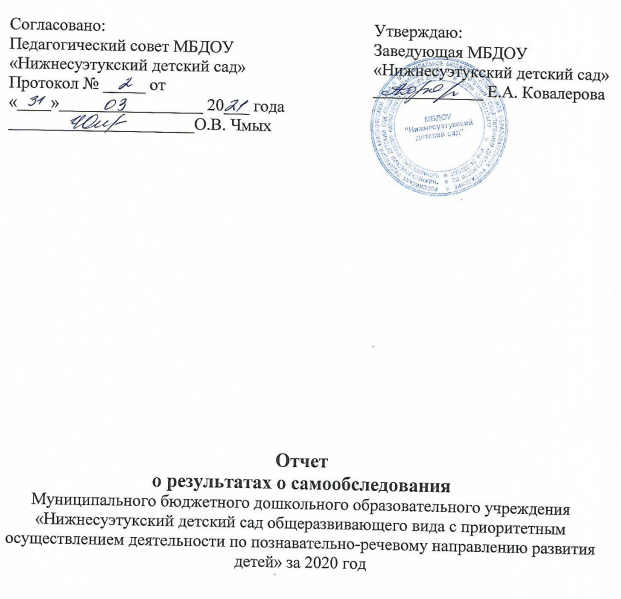 Целями проведения самообследования МБДОУ «Нижнесуэтукский детский сад» (далее-МБДОУ) являются обеспечение доступности и открытости информации о деятельности МБДОУ. В процессе самообследования были проведены оценка образовательной деятельности, системы управления МБДОУ, содержания и качества подготовки воспитанников, организация воспитательно-образовательного процесса, анализ движения воспитанников, качества кадрового, учебно-методического, библиотечно-информационного обеспечения, материально-технической базы, функционирования внутренней системы оценки качества образования, анализ показателей деятельности МБДОУ.Общая характеристика образовательного учрежденияМуниципальное бюджетное дошкольное образовательное учреждение «Нижнесуэтукский детский сад» введено в эксплуатацию в 2000 году. Учреждение расположено по адресу: Красноярский край, Ермаковский район, с. Нижний Суэтук, ул. Ленина, д.5, пом.2. Вблизи детского сада расположено МБОУ «Нижнесуэтукская средняя школа».Территория детского сада озеленена насаждениями: имеются различные виды деревьев и кустарников, клумбы.Муниципальное бюджетное дошкольное образовательное учреждение «Нижнесуэтукский детский сад» осуществляет свою деятельность в соответствии: Федеральный закон Российской Федерации от 29.12.2012 года № 273-ФЗ «Об образовании в Российской Федерации»;Конвенция о правах ребенка;Приказ Министерства образования и науки Российской Федерации от 30.08.2013 года № 1014 «Об утверждении порядка организации и осуществления образовательной деятельности по общеобразовательным программам дошкольного образования»;  Приказ Министерства образования и науки Российской Федерации от 27.10.2011 года № 2562 «Об утверждении Типового положения о дошкольном образовательном учреждении»;Санитарно-эпидемиологическими правилами и нормативами СанПиН 2.4.1.3049-13;Уставом МБДОУ «Нижнесуэтукский детский сад»;Приказом от 17.10.2013 года № 1155 «Об утверждении федерального государственного образовательного стандарта дошкольного образования».Детский сад посещает 46 детей в возрасте от 1,5 лет до 7 лет.Количество групп – 2 (общеразвивающей направленности).Количественный состав групп:1 разновозрастная – 22 обучающихся;2 разновозрастная – 24 обучающихся.Дошкольное учреждение укомплектовано детьми на 96 %.Режим работы:МБДОУ «Нижнесуэтукский детский сад» работает в режиме пятидневной рабочей недели, с 7-30 до 18 часов (10,5 часовой режим пребывания детей)Результаты анализа показателей деятельности МБДОУ «Нижнесуэтукский детский сад»Нормативно-правовое обеспечение управления МБДОУ	Управление МБДОУ осуществляется в соответствии с Федеральный законом Российской Федерации от 29.12.2012 года № 273-ФЗ «Об образовании в Российской Федерации», а также следующими локальными документами:Договором между МБДОУ и родителями;Трудовыми договорами между администрацией и работниками;Коллективным договором между администрацией и профсоюзным комитетом;Локальными актами МБДОУ;Документами по делопроизводству;Приказами заведующей МБДОУ;Должностными инструкциями работников МБДОУ;Правилами внутреннего распорядка МБДОУ;Инструкциями по охране жизни и здоровья детей в МБДОУ;Расписаниями НОД, учебной нагрузкойЦиклограммой деятельности педагоговПерспективными планами работы воспитателей и специалистов.Формы и структура управленияСтруктура и органы управления образовательной организациейОсновной структурной единицей Учреждения является группа детей дошкольного возраста. Единоличным исполнительным органом  управления Учреждения является заведующая Учреждения, коллегиальными органами управления Учреждением:общее собрание работников Учреждения (далее – общее собрание);педагогический совет;родительский комитетОбщее собрание работников УчрежденияТрудовой коллектив  Учреждения составляют все граждане, участвующие в его деятельности на основе трудового договора. Полномочия трудового коллектива  Учреждения осуществляет общее собрание, которое собирается по мере необходимости, но не реже, двух раз в год. Общее собрание трудового коллектива  Учреждения вправе принимать решения, если в его работе участвует более половины сотрудников, для которых  Учреждение является основным местом работы. Решения общего собрания трудового коллектива  Учреждения принимаются простым большинством голосов присутствующих на собрании работников. Процедура голосования определяется общим собранием трудового коллектива  Учреждения.  К исключительной компетенции общего собрания трудового коллектива  Учреждения относятся:принятие правил внутреннего трудового распорядка Учреждения;принятие решения о необходимости заключения коллективного договора;образование представительного органа работников для ведения  коллективных  переговоров с администрацией  Учреждения по вопросам  заключения, изменения коллективного договора, контроля его выполнения;принятие коллективного договора;заслушивание ежегодного  отчета представительного органа работников и администрации  Учреждения о выполнении коллективного договора;выдвижение коллективных  требований  работников   Учреждения  и  избрание  полномочных представителей для участия в разрешении коллективного трудового спора;рассмотрение и принятие Устава, изменений и дополнений вносимых в него. Педагогический советПедагогический совет под председательством заведующего Учреждением: обсуждает  и  проводит  выбор  различных  вариантов  содержания  образования,  форм, методов учебно-воспитательного процесса и способов их реализации; организует работу по повышению квалификации педагогических работников, развитию их творческой инициативы; обсуждает учебный годовой план.Педагогический совет Учреждения созывается Заведующим по мере необходимости, но не реже 4 раз в год. Внеочередное заседание педагогического совета проводится по требованию не менее одной трети педагогических работников  Учреждения. Решение педагогического совета  Учреждения является правомочным, если на его заседании присутствовало не менее двух третей педагогических работников  Учреждения и если за него проголосовало более половины присутствующих педагогов. Процедура голосования определяется педагогическим советом  Учреждения. Решения педагогического совета реализуются приказами Заведующего  Учреждения.В целях учета мнения педагогических работников по вопросам управления Учреждения и при принятии Учреждением локальных нормативных актов, затрагивающих их права и законные интересы, по инициативе педагогических работников в Учреждении действуют профессиональные союзы  работников Учреждения.Родительский комитетВ состав родительского комитета входят по одному представителю родительской общественности от каждой группы Учреждения. Заседания родительского комитета созываются не реже одного раза в три месяца. Решения родительского комитета рассматриваются на педагогическом совете и при необходимости на общем собрании   Учреждения. Решения  могут приниматься простым голосованием на заседании родительского комитета при наличии 2/3 его членов. Решения родительского комитета должны согласовываться с заведующим детским садом.К компетенции родительского комитета относятся:содействие организации совместных мероприятий в Учреждении – родительских собраний, дней открытых дверей, клубов для родителей (законных представителей);оказание помощи Учреждению в укреплении материально-технической базы;благоустройство его помещений, детских площадок и территории;оказание помощи в работе с воспитанниками из неблагополучных семей.В целях учета мнения родителей (законных представителей) несовершеннолетних обучающихся по вопросам управления учреждением и при принятии Учреждением локальных нормативных актов, затрагивающих их права и законные интересы, по инициативе родителей (законных представителей) несовершеннолетних обучающихся в учреждении создается совет родителей (законных представителей) несовершеннолетних обучающихся (далее-родительский комитет). Родительский комитет – представительный орган родительской  общественности, действующий в целях развития и совершенствования образовательного и воспитательного процесса, взаимодействия родительской общественности и  Учреждения.Условия осуществления образовательного процессаФактическое число сотрудников – 16.В МБДОУ «Нижнесуэтукский детский сад» сложился стабильный, творческий педагогический коллектив.Заведующая МБДОУ «Нижнесуэтукский детский сад» Ковалерова Елена Александровна, педагогический стаж 8 лет.Педагогический процесс в МБДОУ обеспечивают следующие специалисты:4 воспитателя, музыкальный руководитель, инструктор по физическому воспитанию, учитель-логопед, учитель-дефектолог.Основные цели и задачи	Основными целями деятельности МБДОУ «Нижнесуэтукский детский сад» являются:- построение работы МБДОУ в соответствии с ФГОС ДО;- создание благоприятных условий для полноценного проживания ребенком дошкольного детства;- формирование основ базовой культуры личности;- всесторонне развитие психических и физических качеств в соответствии с возрастными и индивидуальными особенностями;- подготовка ребенка к жизни в современном обществе, к обучению в школе;- обеспечение безопасности жизнедеятельности дошкольника.Основными задачам деятельности МБДОУ «Нижнесуэтукский детский сад» являются:- предоставление в соответствии с заданием Учредителя бесплатного дошкольного образования по основной образовательной программе дошкольного образования;- оказание консультативной и методической помощи родителям (законным представителям) по вопросам воспитания, обучения и развития детей;- обеспечение охраны жизни и укрепление физического и психического здоровья детей;- создание благоприятных условий, способствующих интеллектуальному, личностному, эмоциональному и физическому развитию ребенка;- взаимодействие с семьей для обеспечения всестороннего развития ребенка;- разработка и внедрение новых организационно-педагогических форм и методов образования дошкольников с учетом индивидуальных способностей детей;- обеспечение познавательно-речевого, социально-личностного, художественно-эстетического и физического развития детей.Образовательный и квалификационный уровень педагогов	На 01.01.2021 год в МБДОУ «Нижнесуэтукский детский сад» трудятся 6 педагогических работников.Образование педагогических кадров:- высшее 3;- среднее педагогическое – 3 (1 получает высшее образование).Стаж педагогической работы:До 5 лет - 2от 5 до 10 лет – 3;от 20 до 25 лет – 1.	Для развития и демонстрации творческих способностей педагогических работников  в МБДОУ «Нижнесуэтукский детский сад» используются следующие формы работы:- педагогические советы;- открытые просмотры;- консультации;- круглые столы;- смотры-конкурсы;- тематические выставки;- деловые игры;- районные методические объединения.	Также используются индивидуальные формы работы: самообразование, индивидуальные консультации, собеседования. 	Работа с кадрами в 2020 году направлена на повышение профессионализма, творческого потенциала, педагогической культуры педагогов, оказание методической помощи педагогам.	МБДОУ «Нижнесуэтукский детский сад» полностью укомплектован кадрами. Педагоги детского сада постоянно повышают свой профессиональный уровень, посещают методические объединения, знакомятся  с опытом свих коллег из других дошкольных учреждений, изучают новинки методической литературы. Это дает хороший результат в организации педагогической деятельности и улучшения качества образования и воспитания дошкольников.Материально-техническое обеспечение МБДОУ	Здание МБДОУ «Нижнесуэтукский детский сад» двухэтажное кирпичное, было построено по типовому проекту в 2000  году. Площадь здания детского сада — 814,40 кв. м. Имеются все виды благоустройства (водопровод, центральное отопление, канализация, свет).Состояние материально-технической базы МБДОУ соответствует педагогическим требованиям, современному уровню образования и санитарным нормам. Наполняемость предметно–развивающей среды обеспечивает разностороннее развитие детей, отвечает принципу целостности образовательного процесса, так как соответствует основным направлениям развития ребенка: физическому, социально-личностному, познавательно-речевому и художественно-эстетическому.         В МБДОУ имеются:• кабинет заведующей;• медицинский кабинет;• физкультурный зал;• музыкальный зал;• спортивная площадка на улице;• 2 участка для прогулок детей;• огород (10 соток);• 2 групповые ячейки, оборудованных с учетом возрастных особенностей детей;• помещения, обеспечивающие быт (пищеблок, бытовые помещения, прачечная, кабинет завхоза).Групповые комнаты оснащены необходимой мебелью, соответствующей росту детей: в игровых зонах размещены игровые модули, которые используются детьми в процессе их творческой деятельности. В каждой возрастной группе созданы зоны для разных видов детской активности: двигательной, игровой, изобразительной, конструктивной и др.Образовательный процесс обеспечен техническими средствами обучения, дидактическими играми, игровым оборудованием, игрушками и пособиями. Они целесообразно размещены в доступных для детей местах и способствуют реализации образовательных задач. Предметно-развивающая среда в МБДОУ постоянно преобразуется, обновляется при активном участии всех участников образовательного процесса.В образовательном учреждении созданы условия, обеспечивающие охрану жизни и здоровья детей, а так же сотрудников. Для обеспечения безопасности детей здание детского сада оборудовано автоматической охранно-пожарной сигнализацией и системой оповещения и управления эвакуацией людей при пожаре.Пожарная безопасность обеспечена системой автоматической сигнализации и радиосистемой передачи извещений. МБДОУ обеспечивает сбалансированное четырехразовое питание детей  по нормам согласно государственным санитарным эпидемиологическим правилам и нормативам.Медицинское обслуживание детей обеспечивается специально закрепленной органом здравоохранения за МБДОУ медицинской сестрой, которая, наряду с администрацией и педагогическими работниками МБДОУ, несет ответственность за здоровье и физическое развитие детей, проведение лечебно-профилактических мероприятий, соблюдение санитарно-гигиенических норм, режимом и качеством питания. МБДОУ предоставляет помещение медицинского блока (медицинский кабинет) с соответствующими условиями для работы медицинского  работника, осуществляющего  контроль  в целях охраны и укрепления здоровья детей и работников.Территория детского сада имеет асфальтовое покрытие, озеленена насаждениями по периметру, имеются различные деревья, кустарники, очень много цветов, газоны, клумбы. На участках имеются разнообразные малые формы: домики, качели, машина, песочницы, теневые навесы.Наличие и количество периферийных устройств: МФУ — 2, фотоаппарат — 1, видеокамера — 1, принтер – 1, видеопроектор — 1.	В 2020 году было приобретено:• ноутбук	У МБДОУ «Нижнесуэтукский детский сад» имеются два предписания Роспотребнадзора, предписание Пожнадзора, некоторые пункты из которых исполнены, а остальные требуют больших финансовых затрат, а также предписание Министерства Образования Красноярского края сроком до 2021 года в части получения положительного санитарно-эпидемиологического заключения, которое также требует больших финансовых затрат.Воспитательно-образовательный процесс	Воспитательный процесс в МБДОУ «Нижнесуэтукский детский сад» осуществляется в соответствии с расписанием непосредственной образовательной деятельности, которое составлено согласно требованиям нормативной документации Министерства образования и науки Российской Федерации к организации дошкольного образования, воспитания, санитарно-эпидемиологических правил и нормативов, с учетом недельной нагрузки по основной образовательной программе дошкольного образования МБДОУ «Нижнесуэтукский детский сад».	Годовой план составляется в соответствии со спецификой детского сада, с учетом профессионального уровня педагогов.Взаимодействие с родителями обучающихся МБДОУ «Нижнесуэтукский детский сад»	Взаимодействие с родителями строится на принципе сотрудничества. При этом решаются следующие задачи:- повышение педагогической культуры родителей;- приобщение родителей к участию в жизни детского сада;- знакомство с семьей и установление контактов с ее членами для согласования воспитательных действий.	Для решения этих задач используются различные формы работы:- родительские собрания (дистанционные);- консультации;- анкетирование;- наглядная информация;- показ занятий для родителей;- выставки совместных работ;- посещение открытых мероприятий, участие в них;Заключение договоров с родителями вновь поступивших детей.	В МБДОУ «Нижнесуэтукский детский сад» функционирует консультационный пункт для родителей (законных представителей) в возрасте от 2 месяцев до 7 лет. Целью работы консультационного пункта является оказание консультативной, методической помощи родителям детей посещающих и не посещающих МБДОУ «Нижнесуэтукский детский сад».	В детском саду имеется паспорт доступности, дорожная карта, в которой отражается потребность в создании доступной среды для инвалидов. В МБДОУ «Нижнесуэтукский детский сад» создаются условия для максимального удовлетворения запросов родителей детей дошкольного возраста по их воспитанию и обучению. Родители получают информацию о целях и задачах учреждения, имеют возможность обсуждать различные вопросы пребывания ребенка в ДОУ, участвовать в жизнедеятельности детского сада.Результаты образовательной деятельности	Система мониторинга содержит 5 образовательных областей, соответствующих Федеральному государственному образовательному стандарту дошкольного образования. Разработаны диагностические карты освоения основной образовательной программы дошкольного образования детского сада (ООП детского сада) в каждой возрастной группе. В связи с режимом самоизоляции из-за пандемии коронавируса итоговая диагностика 2019/2020 учебного года не проводилась. Тем не менее, и обучающиеся, и педагоги  детского сада активно участвовали в районных и краевых конкурсах и мероприятиях дистанционно.Сохранение  и укрепления здоровьяЗдоровьесберегающая направленность воспитательно-образовательного процесса обеспечивает формирование физической культуры детей и определяет общую направленность процессов реализации и освоения образовательной программы МБДОУ «Нижнесуэтукский детский сад». Одно из основных направлений физкультурно-образовательной работы – создание оптимальных условий для целесообразной двигательной активности, формирование у них необходимых двигательных умений и навыков, а также воспитание положительного отношения и потребности к физическим упражнениям. В МБДОУ «Нижнесуэтукский детский сад» для всех групп разработан режим дня с учетом возрастных особенностей детей и специфики сезона. Изучение состояния физического здоровья детей осуществляется медицинской сестрой. Для занятий с детьми в зале имеется необходимое оборудование. В течении года в МБДОУ «Нижнесуэтукский детский сад» систематически проводятся оздоровительно-развивающие мероприятия:- утренняя гимнастика;- физкультурные занятия;- подвижные игры;- прогулки;- музыкально-ритмические занятия;- самостоятельная двигательная деятельность;- спортивные праздники и развлечения.	Чтобы правильно выбрать методы индивидуальной работы с ребенком, изучить его характер и поведение, уровень развития двигательных функций, состояние здоровья, инструктор по физическому воспитанию строит физкультурные занятия на основе индивидуального подхода к детям. Мониторинг уровня физического развития детей выявили положительную динамику их физического развития.	Медицинский блок включает в себя медицинский кабинет и изолятор, оснащен необходимым медицинским инструментарием. Медицинской сестрой МБДОУ «Нижнесуэтукский детский сад» ведется учет и анализ общей заболеваемости воспитанников, анализ простудных заболеваний, проводятся профилактические мероприятия:- осмотр детей по показаниям;- антропометрические замеры;- ежемесячное подведение итогов посещаемости детей;- С-витаминизация третьего блюда;- кварцевание (в эпид.период).	Ежегодно проводится углубленные осмотры детей врачами-специалистами.	Для успешной реализации оздоровительных задач в работе с детьми в МБДОУ «Нижнесуэтукский детский сад» установлены следующие форма работы:- утренняя гимнастика;- физкультурные занятия в зале и на спортивной площадке;- физкультминутки;- гимнастика после сна;- спортивные игры, праздники, развлечения;- дни здоровья;- хождение босиком;- индивидуальная работа с детьми;- участие в соревнованиях.	Следует продолжать работу по снижению заболеваемости детей и в следующем году, продолжить взаимодействие с семьями воспитанников по формированию у детей здорового образа жизни.Организация питания, обеспечение безопасностиВ МБДОУ «Нижнесуэтукский детский сад» организовано 4-х разовое питание на основе 10-дневного меню. В меню представлены разнообразные блюда. При составлении меню соблюдаются требования нормативов калорийности питания. Постоянно проводится витаминизация третьего блюда. При поставке продуктов питания строго отслеживается наличие сертификатов качества. Контроль за питанием в детском саду осуществляется заведующей, медицинской сестрой.В МБДОУ «Нижнесуэтукский детский сад» имеется вся необходимая документация по организации питания. Дети обеспечены полноценным сбалансированным питанием, что гарантирует их нормальный рост и развитие и создает оптимальное условие для нервно-психического и умственного развития.Для обеспечения безопасности и охраны жизни детей в МБДОУ «Нижнесуэтукский детский сад» имеются тревожная кнопка, пожарная сигнализация, планы эвакуации. Территория детского сада ограждения забором. Прогулочные площадки находятся в удовлетворительном состоянии. С детьми проводятся беседы по ОБЖ, развлечения по соблюдениям безопасного поведения на дорогах. Проводится вводный противопожарный инструктаж  и инструктаж по электробезопасности с вновь прибывшими сотрудниками. Ежедневно ответственными лицами ведется контроль с целью своевременного устранения причин, несущих угрозу жизни и здоровью воспитанников и работников детского сада. В МБДОУ «Нижнесуэтукский детский сад» соблюдаются правила по охране труда, проведена специальная оценка условий труда. Разработан Паспорт безопасности, паспорт дорожной безопасности.Социальная активность и партнерствоДля повышения качества воспитательно-образовательного процесса и всестороннего развития детей МБДОУ «Нижнесуэтукский детский сад» сотрудничает с окружающим социумом. Детский сад взаимодействует с Ермаковской ЦРБ, МБОУ «Нижнесуэтукская средняя школа», МУК «Нижнесуэтукский дом культуры», Нижнесуэтукской детской библиотекой, Природным парком «Ергаки», Администрацией Нижнесуэтукского сельского совета. Родительский комитет детского сада всесторонне помогает в воспитательно-образовательном процессе, помогает в создании благоприятных условий для реализации образовательной программы детского сада.. Взаимоотношения с родителями выстраиваются на основе доброжелательных отношений, регулируются договором.Основные нерешенные проблемы- Требующие замены окна;- Отсутствие мебели одной группы;- Кровля, требующая замены;- Устранение предписаний надзорных органов.Основные направления ближайшего развития Для успешной деятельности в современных условиях МБДОУ «Нижнесуэтукский детский сад» должен реализовывать следующие направления:- совершенствовать материально-техническую базу;- продолжить повышать профессиональный уровень педагогов;- продолжить работу по сохранению здоровья обучающихся, продолжить внедрение здоровьесберегающих технологий;- продолжить эффективное взаимодействие с семьями обучающихся.Выводы по итогам года	Анализ деятельности МБДОУ «Нижнесуэтукский детский сад» за 2020 год выявил успешные показатели. В детском саду создаются условия, способствующие охране и укреплению здоровья, пропаганде здорового образа жизни. В детском саду работает перспективный, творческий коллектив, имеющий потенциал к профессиональному развитию. Результатом плодотворной работы педагогического коллектива является комфортное создание в детском саду комфортных условий для успешной образовательно-воспитательной деятельности. Сформировано позитивное отношение педагогов к непрерывному образованию и самообразованию. Для реализации образовательной программы имеется кадровое, методическое и материально-техническое обеспечение.Результаты анализа показателей деятельности МБДОУ «Нижнесуэтукский детский сад общеразвивающего вида с приоритетным осуществлением деятельности по познавательно-речевому направлению развития детей» за 2020 год№ п/пПоказателиПоказателиЕдиница измеренияФактические показателиОбразовательная деятельностьОбразовательная деятельностьОбразовательная деятельностьОбразовательная деятельность1.1Общая численность воспитанников, осваивающих образовательную программу дошкольного образования, в том числе:человекчеловек461.1.1В режиме полного дня (8-12 часов)человекчеловек461.1.2В режиме кратковременного пребывания (3-5 часов)человекчеловек01.1.3В семейной дошкольной группечеловекчеловек01.1.4В форме семейного образования с психолого-педагогическим сопровождением на базе дошкольной образовательной организациичеловекчеловек01.2Общая численность воспитанников в возрасте до 3 летчеловекчеловек51.3Общая численность воспитанников в возрасте от 3 до 8 летчеловекчеловек411.4Численность/удельный вес численности воспитанников в общей численности воспитанников, получающих услуги присмотра и ухода:человек/%человек/%46/1001.4.1В режиме полного дня (8-12 часов)В режиме полного дня (8-12 часов)человек/%человек/%46/1001.4.2В режиме продленного дня (12-14 часов)человек/%человек/%01.4.3В режиме круглосуточного пребываниячеловек/%человек/%01.5Численность/удельный вес численности воспитанников с ограниченными возможностями здоровья в общей численности воспитанников, получающих услуги:человек/%человек/%5/111.5.1По коррекции недостатков в физическом и (или) психическом развитиичеловек/%человек/%01.5.2По освоению образовательной программы дошкольного образованиячеловек/%человек/%5/111.5.3По присмотру и уходучеловек/%человек/%5/111.6Средний показатель пропущенных дней при посещении дошкольной образовательной организации по болезни на одного воспитанникаденьдень361.7Общая численность педагогических работников, в том числе:человекчеловек61.7.1Численность/удельный вес численности педагогических работников, имеющих высшее образованиечеловек/%человек/%3/501.7.2Численность/удельный вес численности педагогических работников, имеющих высшее образование педагогической направленности (профиля)человек/%человек/%3/501.7.3Численность/удельный вес численности педагогических работников, имеющих среднее профессиональное образованиечеловек/%человек/%3/501.7.4Численность/удельный вес численности педагогических работников, имеющих среднее профессиональное образование педагогической направленности (профиля)человек/%человек/%3/501.8Численность/удельный вес численности педагогических работников, которым по результатам аттестации присвоена квалификационная категория, в общей численности педагогических работников, в том числе:человек/%человек/%2/291.8.1Высшаячеловек/%человек/%0/01.8.2Перваячеловек/%человек/%2/291.9Численность/удельный вес численности педагогических работников в общей численности педагогических работников, педагогический стаж работы которых составляет:1.9.1До 5 летчеловек/%человек/%2/331.9.2Свыше 30 летчеловек/%человек/%0/01.10Численность/удельный вес численности педагогических работников в общей численности педагогических работников в возрасте до 30 летчеловек/%человек/%0/001.11Численность/удельный вес численности педагогических работников в общей численности педагогических работников в возрасте от 55 летчеловек/%человек/%0/01.12Численность/удельный вес численности педагогических и административно-хозяйственных работников, прошедших за последние 5 лет повышение квалификации/профессиональную переподготовку по профилю педагогической деятельности или иной осуществляемой в образовательной организации деятельности, в общей численности педагогических и административно-хозяйственных работниковчеловек/%человек/%4\671.13Численность/удельный вес численности педагогических и административно-хозяйственных работников, прошедших повышение квалификации по применению в образовательном процессе федеральных государственных образовательных стандартов в общей численности педагогических и административно-хозяйственных работниковчеловек/%человек/%4/671.14Соотношение «педагогический работник/воспитанник» в дошкольной образовательной организациичеловек/человекчеловек/человек6/461.15Наличие в образовательной организации следующих педагогических работников:1.15.1Музыкального руководителяда/нетда/нетда1.15.2Инструктора по физической культуреда/нетда/нетда1.15.3Учителя-логопедада/нетда/нетда1.15.4Учителя- дефектологада/нетда/нетда1.15.5Педагога-психологада/нетда/нетнет2.Инфраструктура2.Инфраструктура2.Инфраструктура2.Инфраструктура2.Инфраструктура2.Инфраструктура2.1Общая площадь помещений, в которых осуществляется образовательная деятельность, в расчете на одного воспитанникаОбщая площадь помещений, в которых осуществляется образовательная деятельность, в расчете на одного воспитанникакв.м.8,72.2Площадь помещений для организации дополнительных видов деятельности воспитанниковПлощадь помещений для организации дополнительных видов деятельности воспитанниковкв.м.762.3Наличие физкультурного залаНаличие физкультурного залада/нетда2.4Наличие музыкального залаНаличие музыкального залада/нетда2.5Наличие прогулочных площадок, обеспечивающих физическую активность и разнообразную игровую деятельность воспитанников на прогулкеНаличие прогулочных площадок, обеспечивающих физическую активность и разнообразную игровую деятельность воспитанников на прогулкеда/нетда